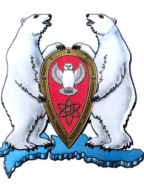 АДМИНИСТРАЦИЯ МУНИЦИПАЛЬНОГО ОБРАЗОВАНИЯ  ГОРОДСКОЙ ОКРУГ «НОВАЯ ЗЕМЛЯ»РАСПОРЯЖЕНИЕ«14» марта 2022 г. № 35рп Белушья ГубаО проведении конкурса рисунков «Воины Мира- воины Добра!»В соответствии со Стратегией социально-экономического развития МО ГО «Новая Земля» на 2022-2024 г.г., утвержденной решением Совета депутатов МО ГО «Новая Земля» от  01 декабря 2021 г. № 14, ведомственной целевой программой МО ГО «Новая Земля» «Дети Новой Земли» на 2022 год, утвержденной распоряжением администрации МО ГО «Новая Земля» от 16.12.2021 № 208, р а с п о р я ж а ю с ь:Организовать в МБУ ДО «ШДТ «Семицветик» в период с 15 марта по 21 марта 2022 года проведение семейного конкурса рисунков «Воины Мира- воины Добра!».            2. Сформировать комиссию по проведению конкурса в следующем составе:   Председатель комиссии:- Кочукова Марина Юрьевна - ведущий специалист отдела организационной,            кадровой и социальной работы.   Члены комиссии:    - Романко Василий Юрьевич – руководитель МБУ ДО «ШДТ «Семицветик»;- Капцова Наталья Станиславовна – педагог-организатор МБУ ДО «ШДТ «Семицветик».    3. Работы, представленные на конкурс, будут размещены на выставке в ДОФ гарнизона.     4. Настоящее распоряжение разместить на официальном сайте муниципального образования городской округ «Новая Земля».  	5. Контроль над исполнением настоящего распоряжения возложить на ведущего специалиста отдела организационной, кадровой и социальной работы Кочукову М.Ю.Главы муниципального образования                                                           Ж.К.Мусин